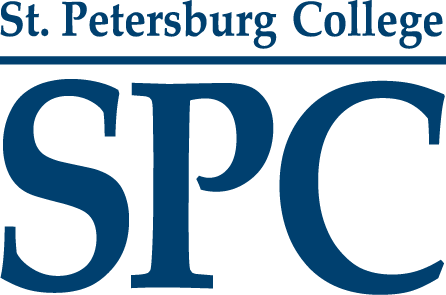 COURSE SYLLABUSStudent Life SkillsSLS 1101Online Instruction0545 – Summer 2018View the Syllabus Addendum, which provides the most current version of fluid information, such as the academic calendar.WELCOMEWelcome to SLS 1101! You have enrolled in a fun, introspective course that I hope you will enjoy. This course is designed to strengthen the student's skill set in a manner that can promote future academic, occupational, and overall life success. INSTRUCTOR PHILOSOPHY: I am committed to promoting student success. My goal is to promote the development of the critical thinking, communication and writing skills of all students at SPC. Second, I value freedom of expression and diversity. All student views and beliefs are welcome and will be respected. Supporting diversity, in all its forms, is also a cornerstone of any higher education institution and I pledge to always support all forms of diversity and to never engage in any type of discrimination. I expect students to do the same. Finally, I am available to assist you in locating internships and future career opportunities. As a former Academic Advisor, I bring additional skills and experiences that can help you achieve your academic and personal goals.INSTRUCTORName: Dr. Douglas RiveroEmail: rivero.douglas@spcollege.eduPhone: 727-394-6948Office Hours- Monday to Friday 8am to 5pm (I am usually in the office in the mornings. I may have departmental meetings in the afternoons)Office Location: SE UP 337FInstructor Web Page: https://web.spcollege.edu/instructors/id/rivero.douglasACADEMIC DEPARTMENTDEANName: Dr. Joseph SmileyOffice Location: Tarpon Springs Campus LY-250Office Phone Number: 727-712-5851Email: Smiley.Joseph@spcollege.eduACADEMIC CHAIRName: Dr. Douglas RiveroOffice Location: UP 337FOffice Phone Number: 727-394-6948Email: rivero.douglas@spcollege.eduWEBSITEURL:https://www.spcollege.edu/socialsciences/ COURSE INFORMATION (10 Weeks)Course: SLS 1101 (Section 1027)College Experience, OnlineBegins: May 14, 2018 (Summer 2018)Ends: July 20, 2018QM 1.2: Introduce learners to the purpose and structure of the course.Course Description:This course provides students with the information and skills needed to succeed in their studies, including setting academic goals, managing time and financial resources to meet those goals, and developing an awareness of personal learning styles. Students also build thinking, listening, reading, study skills, note-taking, test-taking, and information literacy skills. The course also includes discussions on stress management and career development. Throughout, students will apply critical thinking skills to solve problems and evaluate situations.Full Course DescriptionCourse Goals: List the goals of the course in terms of expected Learning Outcomes for the student in addition to what is included in the C&I/CurricUNET Approved Course Outline.QM 2.1, 2.3, 2.5: State clear and measurable course-level learning objectives that are written from the learner’s perspective, that are suited to the level of the course.Course Objectives:At the end of this course, students will be able to:Create long- and short-term goals that align with personal mission statementsCreate an academic learning plan incorporating time management skillsCreate long- and short-term financial goalsSolve problems using critical and creative thinkingIncorporate effective learning strategies that align with learning preferencesCreate class notes using active listening techniquesCreate reading notes using active reading techniquesUtilize strategies for studying for and taking a testIncorporate strategies to appropriately communicate with diverse audiences, including peers, instructors, and teamsEvaluate sources for reliability, credibility, currency, and accuracyCreate a stress-management planCreate a career exploration planQM 2.2, 2.3, 2.5: State clear and measurable module-level learning objectives that are written from the learner’s perspective, that are suited to the level of the course.Prerequisites: There are no prerequisites for this course.QM 1.6: State any prerequisite knowledge in the discipline or required competencies.Availability of Course Content: All modules will be open at the beginning of the semester. Students will have the option to work ahead if they choose. QM 1.4: State or link to course and/or institutional policies with which the learner is expected to comply.REQUIRED TEXTBOOK & OTHER RESOURCE INFORMATIONRequired Textbook: Title:        Keys to Success: Building Analytical, Creative, and Practical SkillsEdition:    Brief 7th EditionAuthor:    Carol Carter, Joyce Bishop, Sarah Lyman KravitsPublisher Information: Enter publisher information hereISBN: 978-1269-865-968COMMUNICATING WITH THE INSTRUCTOREmail is typically checked daily.  Please allow for a 24-48 hour response time (weekends excluded). Of course, students are very welcome (and encouraged) to meet with the instructor during office hours! Assistance with essay writing, discussions and assessment can be provided individually in a face to face setting. In addition, you can also come to my office to discuss your career aspirations and to seek assistance in finding appropriate internship opportunities!IMPORTANT DATESRefund Drop Date: 5/18/2018Withdrawal “W” Grade Drop Date: 6/14/2018View Financial Aid Dates
ATTENDANCEView the college-wide attendance policy included in the Syllabus Addendum.For this class, attendance is defined as: The completion and submission of assignments. If a student does not submit any assignments for a defined module, the student will be considered "absent." Failure to complete any modules in the first two weeks of class will lead to dismissal. Students who fail to complete 60% of their assignments with 60% of the course assigned will be identified as no longer active in course.  QM 1.4: State or link to course and/or institutional policies with which the learner is expected to comply.GRADINGQM 3.1: Implement assessments that measure the stated learning objectives.QM 3.2: State the course grading policy.Letter grades for the course will be based on the following grading scale:GradesThe following table shows the graded assessment types contained within this course and the assigned weighting to determine the final course grade.Course Schedule Due DatesPlease consider that most assignments are due towards the end of the course. Thus, not many assignments are due at the start of the course in order to let students assimilate themselves into the college experience. As a result, it is very important that students work ahead in order to mitigate against not being able to complete their final assignments.Course Schedule Due Dates- (Also located in Syllabus)Two Attempts for All QuizzesModule 0 (Start Here) – D Boards, Writing Assignments, Quizzes and any Extra credits Due on 5/22Module 1– D Boards, Writing Assignments, Quizzes and any Extra credits Due on 5/29Module 2– D Boards, Writing Assignments, Quizzes and any Extra credits Due on 5/29Module 3– D Boards, Writing Assignments, Quizzes and any Extra credits Due on 6/12Module 4– FOCUS 2 Due 6/12Module 5– MLP and Module 5 Quiz Due by 6/19Module 6– D Boards, Writing Assignments, Quizzes and any Extra credits Due 6/26Module 7– D Boards, Writing Assignments, Quizzes and any Extra credits Due 6/26Module 8– D Boards, Writing Assignments, Quizzes and any Extra credits Due 7/3Module 9– D Boards, Writing Assignments, Quizzes and any Extra credits 7/3Module 10– D Boards, Writing Assignments, Quizzes and any Extra credits Due 7/10Module 11– D Boards, Writing Assignments, Quizzes and any Extra credits Due 7/10Module 12– D Boards, Writing Assignments, Quizzes and any Extra credits 7/18Module 13– D Boards, Writing Assignments, Quizzes and any Extra credits Due 7/18Module 14– D Boards, Writing Assignments, Quizzes and any Extra credits Due 7/18Math Extra Credit Due 7/18SUBMITTING ASSIGNMENTSAssignments are to be submitted though the assignment item in its module Students should also keep an electronic copy of all assignments submitted on their personal computer until the end of the semester. Assignments will be submitted for an originality check (plagiarism detection).  Please do not wait until the last minute to submit assignments.  You are submitting items over the Internet.  There are many things that can go wrong in the path between your computer and the My Courses course site. Your personal computer/Internet Service Provider issues are not acceptable explanations of late work. I will only accept assignments by email (rivero.douglas@spcollege.edu) during emergency situations when connection problems are the result of equipment or Internet failure at BCU.  In addition, if tech problems create a significant hardship to the submission your assignment by the due date, I will adjust the due date.  This information will be relayed by email and through an announcement.MAKE-UP AND LATE ASSIGNMENTS POLICYStudents are expected to comply with assignment due dates.  Please notify me if you cannot comply with the due dates as posted in the Calendar. Late work is penalized accordingly: (Exams may not be turned in late)1-3 days = 20% penaltyBeyond 3 days= no gradeExcused Absences: The instructor understand that various things can occur, such as medical emergencies, in which an out of control situation could disrupt the student’s ability to take an exam or complete essays/assignments on time. Please notify the instructor and provide any necessary documentation so that we can work together to come up with a mutually satisfying accord.GRADED ASSIGNMENTS – RETURNEDStudent assignments that are submitted by the stated due date will be graded and returned within 1 week of the due date.  Your corrected (graded) assignments with comments about the quality of your work can be accessed through the Student Gradebook.  Click on the underlined score for an assignment to open the window containing my comments.SYLLABUS/SCHEDULE CHANGESOccasionally, changes to the syllabus or schedule of assignments may be necessary.  Students will be notified of any changes to the syllabus through email or via a Blackboard announcement.STUDENTS’ EXPECTATIONS AND INSTRUCTOR’S EXPECTATIONSQM 1.4: State or link to course and/or institutional policies with which the learner is expected to comply.REQUIRED INTERACTIONWhen communicating, you should always:treat everyone with respect in every communicationuse your professor’s proper title: Dr. or Prof., or if you are in doubt use Mr. or Ms.use clear and concise languageremember that college level communication should use correct grammar, whether written or spoken. Avoid slang.use correct spelling and avoid texting abbreviationsavoid using the caps lock feature as it can be interpreted as yelling onlinebe cautious when using humor or sarcasm as tone is sometimes lost in an email or discussion post and, even when spoken, your message might be misunderstoodbe cautious with personal information (both yours and others’)When you send an email to your instructor, department chair, dean, or classmates, you should:use a subject line that describes what you are writing aboutavoid attachments unless you are sure your recipients can open thembe clear, concise, and courteoussign your message with your nameuse your SPC email account to ensure delivery. Sometime emails from non-SPC accounts are stopped by the spam filter and the recipient may not receive it.When posting to a discussion board, you should:write posts that are on-topic and within the scope of the course materialtake your posts seriously; review and edit your posts before sendingbe as brief as possible while still making a thorough commentalways give proper credit when referencing or quoting another sourceread all messages in a thread before replyingavoid repeating someone else’s post without adding something of your own to itavoid short, generic replies such as, “I agree.” You should include why you agree or add to the previous pointalways be respectful of others’ opinions, even when they differ from your ownexpress any differing opinions in a respectful, non-critical waynot make personal or insulting remarksbe open-mindedStudents should expect feedback on submitted assignments within one week of the due date. QM 5.3: State the plan for response time and feedback on assignments.QM 5.4: State the requirements for learner interaction.PARTICIPATION AND CONDUCTUnlike a traditional classroom-based course, you do not need to show up to class at a specific time every day to earn your class participation grade in an asynchronous online course. Instead, you need to complete the online lesson presentations, assignments, quizzes, and discussions by the due dates specified by your instructor. The due dates are found in the course calendar.View the Online Student Participation and Conduct Guidelines in the Syllabus AddendumACADEMIC HONESTYWe expect you to be honest in all of your academic work. By enrolling at the College, you agree to obey all of the standards of academic honesty and integrity and you should understand that failing to observe the rules may result in academic and disciplinary action, up to and including expulsion from the College. As members of the College community, you also have an ethical obligation to report violations of the SPC academic honesty policies you may witness.The academic honesty policy is available online (http://www.spcollege.edu/academichonesty/) and includes details on what is meant by:CheatingBriberyMisrepresentationConspiracyFabricationCollusionDuplicate submissionsAcademic misconductImproper calculator, computer or online use NETIQUETTEThe objective in an online discussion is to be collaborative, not combative. Please proofread your responses carefully before you post them to make sure that they will not be offensive to others. Use discussions to develop your skills in collaboration and teamwork. Treat the discussion areas as a creative environment where you and your classmates can ask questions, express opinions, revise opinions, and take positions just as you would in a more traditional classroom setting. Please be sure to proofread your submissions, submit college-level work and avoid text language or slang. SPC has outlined expectations for student behavior and interaction for online discussions, email, and other forms of communication. View the Netiquette expectations in the Syllabus Addendum.QM 1.3: State etiquette expectations for online discussions, email, and other forms of communication.TURNITINThe instructor of this course may require use of Turnitin.com as a tool to promote learning. The tool flags similarity and mechanical issues in written work that merit review. Use of the service enables students and faculty to identify areas that can be strengthened through improved paraphrasing, integration of sources, or proper citation. Submitted papers remain as source documents in the Turnitin database solely for the purpose of detecting originality. Students retain full copyright to their works. Review the Turnitin Usage Agreement. Students who do not wish to submit work through Turnitin must notify their instructor via course email within the first seven days of the course. In lieu of Turnitin use, faculty may require a student to submit copies of sources, preliminary drafts, a research journal, or an annotated bibliography.STUDENT SURVEY OF INSTRUCTIONThe Student Survey of Instruction is administered in courses each semester. It is designed to improve the quality of instruction at St. Petersburg College. All student responses are confidential and anonymous and will be used solely for the purpose of performance improvement.TECHNOLOGYMINIMUM REQUIREMENTSMinimum Technical Skills: Students should know how to navigate the course and use the course tools. Dropbox-style assignments may require attachments in either Microsoft Word (.doc or .docx) or Rich Text Format (.rtf), so that they can be properly evaluated. If an attachment cannot be opened by the instructor, students will be required to re-format and re-submit an assignment so that it can be evaluated and returned with feedback. MyCourses tutorials are available to students new to this LMS and are located at the beginning of the course. Most features on MyCourses are accessible on mobile devices, although it is recommended that you use a computer for quizzes, tests, and essay assignments.LEARNER SUPPORTThe Office of Accessibility Resources: is available to assist you if you have a documented disability or think that you may have a disability. Please make an appointment with the Disability Resources Specialist on your campus or online. Registering with Disability Resources is especially important if you are on campus and will need assistance during an emergency classroom evacuation. For contact information, please see the Disability Resources website – View the Accessibility Resources site 
QM 7.2: Describe accessibility policies and services.SPC offers a full-range of support services. Students who utilize our Learning Centers more than four times in a term have better than an 80% chance at success.St. Petersburg College offers FREE tutoring to all degree-seeking students to help review core concepts, tackle tough homework assignments or prepare for tests. From one-on-one tutoring to online resources, SPC offers tools to help you succeed.View the Academic Support Services site
View the On-Campus Support site
View the Online Support site
QM 7.3: Describe how academic support services and resources can help learners succeed in the course and how to obtain it.View the Student Services and Resources site
QM 7.4: Describe how student services and resources can help learners succeed in the course and how to obtain it.QM 1.7: State the minimum technical skills of the learner.ACCESSIBILITY OF TECHNOLOGYPlease click on the link below to learn about equal access to eduction:View the MyCourses Accessibility StatementQM 8.2: Provide information about the accessibility of all technologies required in the course.PRIVACYPlease review the D2L/MyCourses Privacy by clicking on the link below: View the MyCourses Privacy StatementQM 6.5: Provide link to privacy policy for all external tools required in the course.TECHNICAL SUPPORTTechnical support is available via the St. Petersburg College Technical Support Help Desk for any concerns with the MyCourses LMS.In addition, if there are any technical issues with the MyStudentSuccess lab, Pearson tech support can be reached here: Pearson Diagnostics (Student Link)QM 7.1: Describe technical support and how to obtain it. ADDITIONAL STUDENT RESOURCES:COLLEGE CALENDAR - www.spcollege.edu/calendar/ M.M. BENNETT LIBRARIES - www.spcollege.edu/libraries/ CAREER SERVICES - www.spcollege.edu/careerservices/ INTERNATIONAL STUDENT SERVICES - www.spcollege.edu/internationalstudents/ LEARNING SUPPORT COMMONS (Tutorial Services) - www.spcollege.edu/tutoring/ SPC VETERAN AFFAIRS - www.spcollege.edu/veterans/ AdvisingA complete list of student support and advising services can be found here: http://www.spcollege.edu/se/campus/departments/student_services.htmSEXUAL PREDATOR INFORMATION  Federal and State law requires a person designated as a “sexual predator or offender” to register with the Florida Department of Law Enforcement (FDLE). The FDLE is then required to notify the local law enforcement agency where the registrant resides, attends, or is employed by an institution of higher learning. Information regarding sexual predators or offenders attending or employed by an institution of higher learning may be obtained from the local law enforcement agency with jurisdiction for the particular campus by calling the FDLE hotline (1-888-FL-PREDATOR) or (1-888-357-7332), or by visiting the FDLE website athttp://offender.fdle.state.fl.us/offender/homepage.do  A list of sexual offenders or predators registered for classes at SPC is available here:http://www.spcollege.edu/CampusSafety/#tab=4 CAMPUS SAFETY AND SECURITY For information on campus safety and security policies please contact 727-791-2560. If there are questions or concerns regarding personal safety, please contact the Provost, Associate Provost, Campus Security Officer, or Site Administrator on your campus. www.spcollege.edu/CampusSafety/ TECHNICAL SUPPORThttp://web.spcollege.edu/helpdesk/EMERGENCY PROCEDURES:Please, familiarize yourself with the emergency procedures and evacuation routes located in the buildings you use frequently. Located in each classroom is an Emergency Response Guide (flip-chart) that contains information for proper actions in response to emergencies. You should be prepared to assess situations quickly and use good judgment in determining a course of action. You should evacuate to assembly areas in an orderly manner when an alarm sounds or when directed to do so by college faculty or staff or emergency personnel. You may access additional emergency information by going to www.spcollege.edu/security. DUAL ENROLLMENT, EARLY ADMISSIONS, & EARLY COLLEGE STUDENTS  A Dual Enrollment, Early Admissions, or Early College student may not withdraw from any college course without permission from the Early College/Dual Enrollment office. Withdrawal from a course may jeopardize the student's graduation from high school. The Dual Enrollment office can be reached at 727 712-5281 (TS), 727 791-5970 (CL) or 727 394-6164 (SE). www.spcollege.edu/central/de/index.htm  ATTENDANCE / ACTIVE PARTICIPATION / WITHDRAWAL POLICIES  Faculty will publish their own participation/attendance policies in their syllabi. However, Instructors will verify that students are in attendance during the first two weeks of class. Students classified as “No Show” for both of the first two weeks will be administratively withdrawn from any class which they are not attending. The student’s financial aid will be adjusted based on their updated enrollment status. If a student is administratively withdrawn from a class because they were a “No-Show” during the first two weeks of class, financial aid will not pay for the class and the student will be responsible.Students who are not actively participating in class as defined in an instructor's syllabus will be reported to the Administration during the week following the last date to withdraw with a “W” (as posted in the academic calendar on the college’s web site). A grade of “WF” will be assigned to students who are not actively participating during the week following the last day to withdraw with a W grade.Students will be able to withdraw themselves at any time during the term. However, requests submitted after the last date to withdraw with a “W” (see academic calendar) will result in a “WF.” Students and instructors will automatically receive an email notification through their SPC email address whenever a withdrawal occurs.Withdrawing after the “Last Date to Withdraw with a Grade of ‘W’” can have serious consequences. If the student withdraws from a class after the deadline posted in the academic calendar, the student will receive a final grade of ‘WF,' which has the same impact on the student's GPA as a final grade of “F.” A “WF” grade also could impact the student's financial aid, requiring repayment of financial assistance. Students should consult with an academic advisor or financial assistance counselor prior to withdrawing.FEDERAL GUIDELINES RELATED TO FINANCIAL AID AND TOTAL WITHDRAWAL FROM THE COLLEGE The U.S. Department of Education requires students who completely withdraw prior to the 60% point of the term and who receive Federal financial aid i.e., Federal Pell Grant, Federal Academic Competitiveness Grant (ACG), Federal Stafford Loan, and/or Federal Supplemental Educational Opportunity Grant SEOG--to repay a portion of their aid. Students considering a withdrawal from all classes before the published withdrawal date should consult a financial assistance counselor to understand their options and the consequences of the total withdrawal. For further information regarding this policy and other financial assistance policies we encourage you to visit our website at: www.spcollege.edu/getfunds  Letter GradePointsPercentageA702-78090%–100%B624-70180%–89%C546-62370%–79%D468-54560%–69%F467 and below<60%Graded Assessment TypesPointsCourse Policies Quiz10SPC Resources Activity10MLP100Focus 250Written Assignments                 9 X 20 points each (one is 30)180Discussion Assignments            9 X 10 points each (one is 20)90Intro to MyCourses20Module 6, Discussion or Written20Research Assignment, Module 730Quizzes, 13                                        20 points each 260Course Survey10Regular Extra Credit Opportunities 4 X 10 Math Extra Credit=40CE extra credit= 50 140Total780